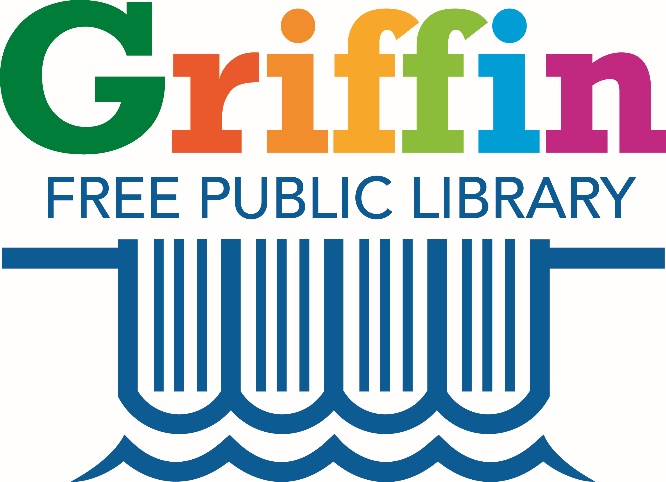 Meeting Notice:There will be a meeting of the Board of Trustees of the Griffin Free Public Library on Monday, October 11 at 7:00 pm at the Griffin Free Public Library, 22 Hooksett Road, Auburn, NH. This meeting is open to members of the public.